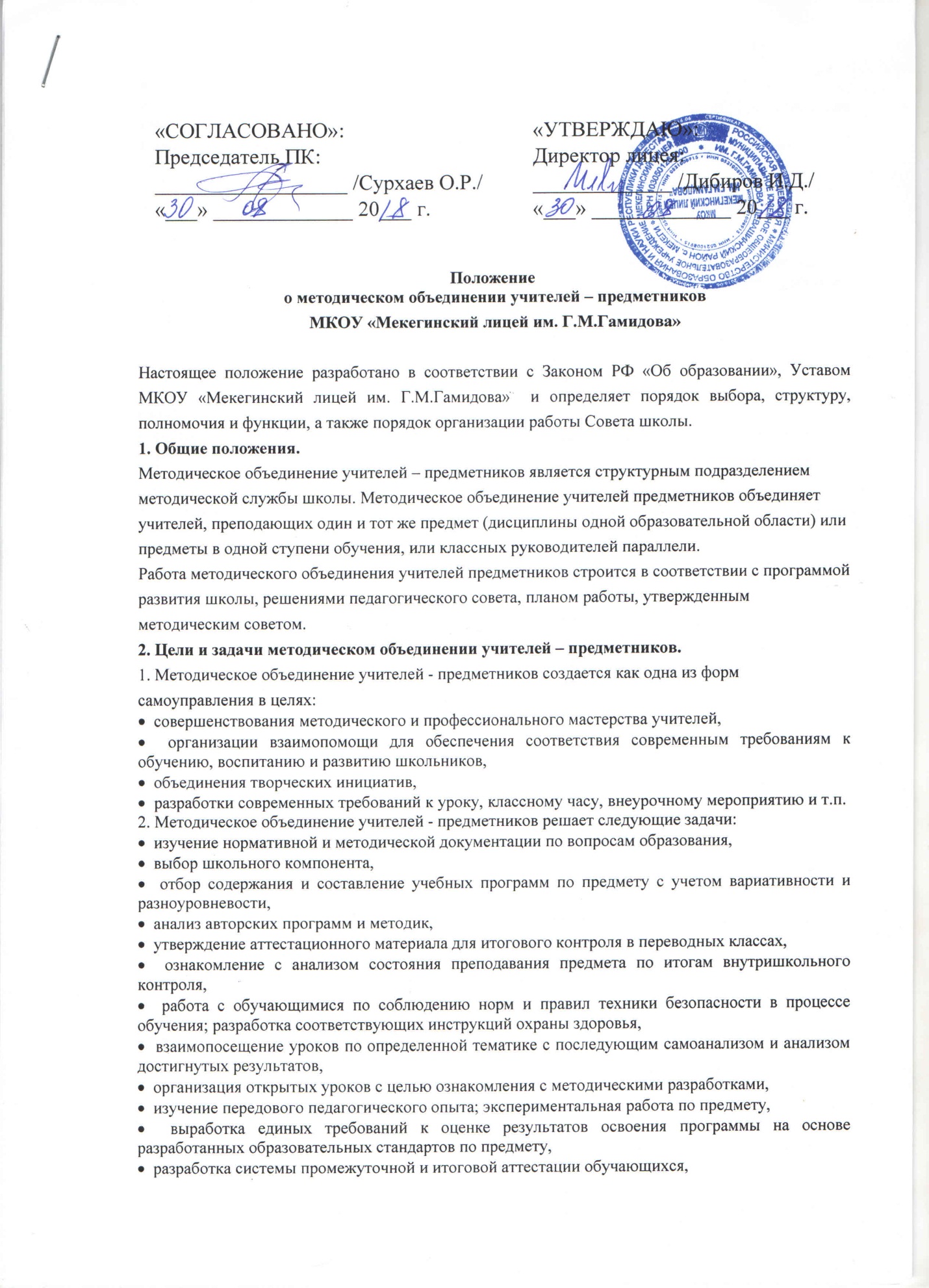 
Положение 
о методическом объединении учителей – предметниковМКОУ «Мекегинский лицей им. Г.М.Гамидова»Настоящее положение разработано в соответствии с Законом РФ «Об образовании», Уставом МКОУ «Мекегинский лицей им. Г.М.Гамидова»  и определяет порядок выбора, структуру, полномочия и функции, а также порядок организации работы Совета школы.1. Общие положения.
Методическое объединение учителей – предметников является структурным подразделением методической службы школы. Методическое объединение учителей предметников объединяет учителей, преподающих один и тот же предмет (дисциплины одной образовательной области) или предметы в одной ступени обучения, или классных руководителей параллели. 
Работа методического объединения учителей предметников строится в соответствии с программой развития школы, решениями педагогического совета, планом работы, утвержденным методическим советом.2. Цели и задачи методическом объединении учителей – предметников.
1. Методическое объединение учителей - предметников создается как одна из форм самоуправления в целях:«СОГЛАСОВАНО»:Председатель ПК:__________________ /Сурхаев О.Р./«___» _____________ 20___ г.«УТВЕРЖДАЮ»:Директор лицея:_____________ /Дибиров И.Д./«___» _____________ 20___ г.  совершенствования методического и профессионального мастерства учителей,  организации взаимопомощи для обеспечения соответствия современным требованиям к обучению, воспитанию и развитию школьников,  объединения творческих инициатив,  разработки современных требований к уроку, классному часу, внеурочному мероприятию и т.п. 
2. Методическое объединение учителей - предметников решает следующие задачи:  изучение нормативной и методической документации по вопросам образования,  выбор школьного компонента,  отбор содержания и составление учебных программ по предмету с учетом вариативности и разноуровневости,  анализ авторских программ и методик,  утверждение аттестационного материала для итогового контроля в переводных классах,  ознакомление с анализом состояния преподавания предмета по итогам внутришкольного контроля,  работа с обучающимися по соблюдению норм и правил техники безопасности в процессе обучения; разработка соответствующих инструкций охраны здоровья,  взаимопосещение уроков по определенной тематике с последующим самоанализом и анализом достигнутых результатов,  организация открытых уроков с целью ознакомления с методическими разработками,  изучение передового педагогического опыта; экспериментальная работа по предмету,  выработка единых требований к оценке результатов освоения программы на основе разработанных образовательных стандартов по предмету,  разработка системы промежуточной и итоговой аттестации обучающихся,  анализ методов преподавания предмета,  отчеты о профессиональном самообразовании учителей, работы на курсах повышения квалификации, творческих командировках,  организация и проведение предметных недель (декад и т.п.), предметных олимпиад, конкурсов, смотров, научных конференций,  укрепление материальной базы и приведение средств обучения, в том числе учебно-наглядных пособий по предмету в соответствие с современными требованиями к учебному кабинету, к оснащению урока.3. Функции методическом объединении учителей – предметников.
1.Работа методического объединения организуется на основе планирования, отражаю-щего план работы школы, рекомендации городского методического кабинета, методическую тему, принятую к разработке педагогическим коллективом, учитывающим индивидуальные планы профессионального самообразования учителей. 
2.Методическое объединение учителей – предметников часть своей работы осуществляет на заседаниях, где анализируются или принимаются к сведению решения задач, изложенных во втором разделе. 
3.Методическое объединение учителей – предметников организовывает семинарские занятия, проводит цикл открытых уроков по определенной методическим советом теме, проводит первоначальную экспертизу изменений, вносимых преподавателями в учебные программы, планирует оказание конкретной методической помощи учителям - предметникам. 
4.Методическое объединение учителей – предметников определяет систему внеклассной работы по предмету, ее ориентацию, идеи, организует разработку методических рекомендаций для обучающихся и их родителей (законных представителей) в целях наилучшего усвоения знаний, повышения культуры учебного труда, соблюдения режима труда и отдыха. 
5.Методическое объединение учителей – предметников обеспечивает преемственность в преподавании учебных дисциплин, между учебной и внеклассной работой по предмету. 
6.Методическое объединение учителей – предметников анализирует состояние учебных кабинетов, планирует их развитие.4. Права и обязанности методического объединения учителей – предметников:
1.Методическое объединение учителей – предметников имеет право рекомендовать администрации школы распределение учебной нагрузки по предмету при тарификации. 
2.Методическое объединение учителей – предметников решает вопрос об организации углубленного изучения предмета в отдельных классах. 
3.Методическое объединение учителей – предметников выбирает и рекомендует всему педагогическому коллективу систему промежуточной аттестации. 
4.Каждый член методического объединения обязан:  участвовать в заседаниях методического объединения, мероприятиях, проводимых методическим объединением,  стремиться к повышению профессионального мастерства,  знать и руководствоваться нормативно-правовой базой деятельности педагога, владеть основами самоанализа педагогической деятельности.5. Организация деятельности.
1.В своей работе методические объединения учителей – предметников подчинены педагогическому совету, методическому совету школы, руководителю школы. Работа строится на основании плана работы методического объединения учителей – предметников, принятого на заседании методического объединения учителей – предметников и утвержденного методическим советом школы. 
2.Руководитель методического объединения учителей – предметников назначается и снимается приказом руководителя школы 
3.Руководитель методического объединения учителей – предметников обязан:  организовывать оказание методической помощи молодым учителям,  организовывать и систематически проводить заседания методического объединения учителей – предметников,  отслеживать качество обученности в рамках стандарта,  составлять план работы методического объединения учителей – предметников, и контролировать его выполнение,  обобщать опыт работы, отчитываться о проделанной работе на методическом совете или педагогическом совете,  координировать составление календарно-тематических и поурочных учебных планов, контролировать их выполнение,  организовывать творческие отчеты, открытые уроки, методические дни, недели, декады, организовывать участие методического объединения в работе педсовета, методических семинарах в школе, городе.